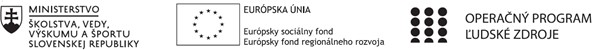 Správa o činnosti pedagogického klubuPrílohy:Prezenčná listina zo stretnutia pedagogického klubu.Fotodokumentácia.Príloha správy o činnosti pedagogického klubuPREZENČNÁ LISTINAMiesto konania stretnutia: Obchodná akadémia, Veľká okružná 32, ŽilinaDátum konania stretnutia: 20. 12. 2021Trvanie stretnutia: od 16:00 hod 	do 19:00  hodZoznam účastníkov/členov pedagogického klubu:Meno prizvaných odborníkov/iných účastníkov, ktorí nie sú členmi pedagogického klubu a podpis/y:Príloha správy o činnosti pedagogického klubuFotodokumentácia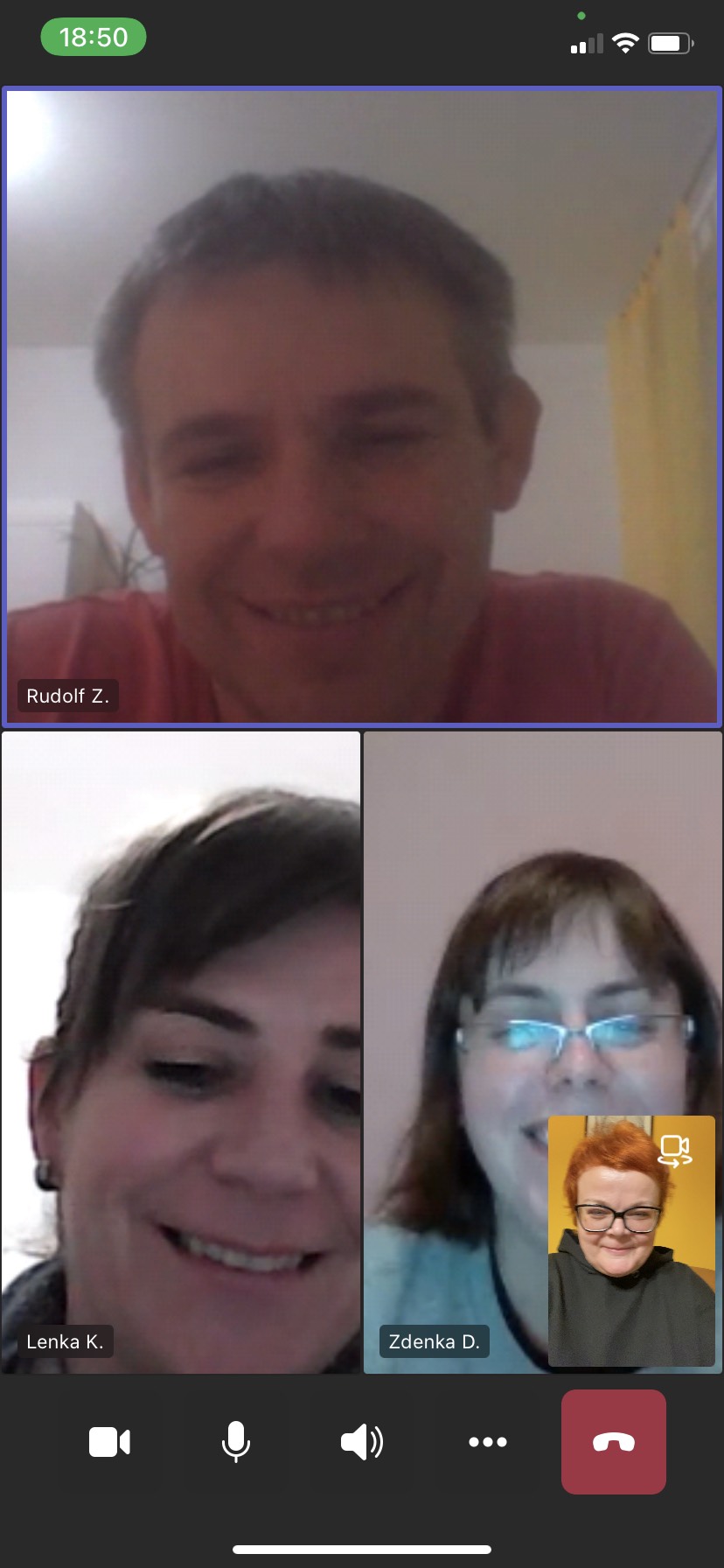 1. 	Prioritná osVzdelávanie2. 	Špecifický cieľ1.1.1 Zvýšiť inkluzívnosť a rovnaký prístup kukvalitnému vzdelávaniu a zlepšiť výsledky a kompetencie detí a žiakov3. 	PrijímateľObchodná akadémia v Žiline4. 	Názov projektuOdbornosťou držíme krok s budúcnosťou5. 	Kód projektu ITMS2014+312011Z8306. 	Názov pedagogického klubuPedagogický klub vyučujúcich matematiky, informatiky a slovenského jazyka a literatúry7. 	Dátum stretnutia pedagogického klubu20. 12. 20218. 	Miesto stretnutia pedagogického klubuObchodná akadémia, Veľká okružná 32, Žilina9. 	Meno koordinátora pedagogického klubuIng. Rudolf Zrebný10. 	Odkaz na webové sídlo zverejnenej správywww.oavoza.sk11. Manažérske zhrnutie: Na stretnutí pedagogického klubu sa členovia venovali výmene skúseností z využitia tvorivého písania pri tvorbe školského časopisu, kde ide o prepojenie kompetencií z oblasti jazyka a literatúry a grafických zručností.       12. Hlavné body, témy stretnutia, zhrnutie priebehu stretnutia:Privítanie členov pedagogického klubu.Oboznámenie sa s rámcovým programom stretnutia. Členovia pedagogického klubu diskutovali o charaktere kľúčových kompetencií v rámci medzipredmetových vzťahov v rámci tvorivého písania a jeho využitia pri tvorbe školského časopisu.Kľúčové kompetencie:Kognitívne:používať kognitívne operácie,učiť sa sám aj v skupine,formulovať a riešiť problémy, tvorivo myslieť.Komunikačné:tvoriť, prijať a spracovať informácie,vyhľadávať a sprostredkovať informácie,formulovať svoj názor a argumentovať,verbálne a neverbálne vyjadriť vôľu a city.Interpersonálne:akceptovať skupinové hodnoty,tolerovať odlišnosti jednotlivcov i skupín,spolupracovať s jednotlivcami aj skupinami,vžiť sa do pocitu a konania osoby.Intrapersonálne:vytvárať a reflektovať vlastnú identitu,vytvárať vlastný hodnotový systém,regulovať svoje konanie a chrániť vlastný život.Pri tvorbe každého média, teda aj pri školskom časopise je dôležitý jeho názov. Mal by byť jednoduchý, ale zaujímavý; ľahký na zapamätanie; výstižný; mal by súvisieť s obsahom, čitateľmi, so školou, ktorá ho vydáva alebo s miestom pôsobenia.  Poslaním  časopisu je uspokojenie informačných, tematických, záujmových, názorových, literárnych a oddychových záujmov žiakov, učiteľov a iných čitateľov (napr. rodičov).Obsah školského časopisu spravidla tvorí:spravodajstvo,novinky a aktuality z prostredia školy,zaujímavosti,rozhovory s osobnosťami školy, mesta, obce a pod.,názory,žiacke práce (napr. poviedky, básne, príbehy),oddychové témy (zábava, krížovky, vtipy a i.).Štruktúra, ale aj celkový vzhľad časopisu (grafická stránka) by mali byť jednoduché a prehľadné, čím by mali pomôcť čitateľovi zorientovať sa. Pre ľahšiu orientáciu v samotnom časopise vytvárame jednotlivé rubriky. Rubriky určujú priestor pre zaradenie jednotlivých tém, uľahčujú čitateľom orientáciu v časopise a budujú zvyk na určité témy a ich umiestnenie. 13. Závery a odporúčania:Žiaci nabádaní k tvorivosti:prejavujú zvedavosť, predstavivosť, iniciatívu, prichádzajú s novými nápadmi;dokážu využiť osvojené vedomosti v experimentovaní, objavovaní súvislostí;dokážu samostatne spájať vedomosti s riešením problému;rozvíjajú kritické myslenie, vyššie myšlienkové procesy s pozitívnym vplyvom na komunikačné zručnosti;preukážu schopnosť tvoriť plán/postup riešenia, správu, vytvoriť vlastný návrh/originálne dielo;preukážu schopnosť produkovať nové, neobvyklé riešenia – formulovať hypotézy založené na vymedzených kritériách;uvedomujú si potrebu autonómneho učenia sa ako prostriedku sebarealizácie a osobného rozvoja;odbúravajú mechanické učenie a využívajú aktívne učenie sa = metakognitívne zručnosti učenia sa.14.	Vypracoval (meno, priezvisko)Mgr. Adriana Mošatová15.	Dátum20. 12. 202116.	Podpis17.	Schválil (meno, priezvisko)JUDr. Jana Tomaníčková18.	Dátum20. 12. 202119.	PodpisPrioritná os:VzdelávanieŠpecifický cieľ:1 . 1 . 1 Zvýšiť inkluzívnosť a rovnaký prístup ku kvalitnému vzdelávaniu a zlepšiť výsledky a kompetencie detí ažiakovPrijímateľ:Obchodná akadémia v ŽilineNázov projektu:Odbornosťou držíme krok s budúcnosťouKód ITMS projektu:312011Z830Názov pedagogického klubu:Pedagogický klub vyučujúcich matematiky, informatiky a slovenského jazyka a literatúryč.Meno a priezviskoPodpisInštitúcia1.Ing. Rudolf ZrebnýOA v Žiline2.Mgr. Zdenka DubcováOA v Žiline3.Mgr. Adriana MošatováOA v Žiline4.PaedDr. Lenka KulichováOA v Žilineč.Meno a priezviskoPodpisInštitúcia